Professional RisksMarketing, Advertising & Communications Proposal Form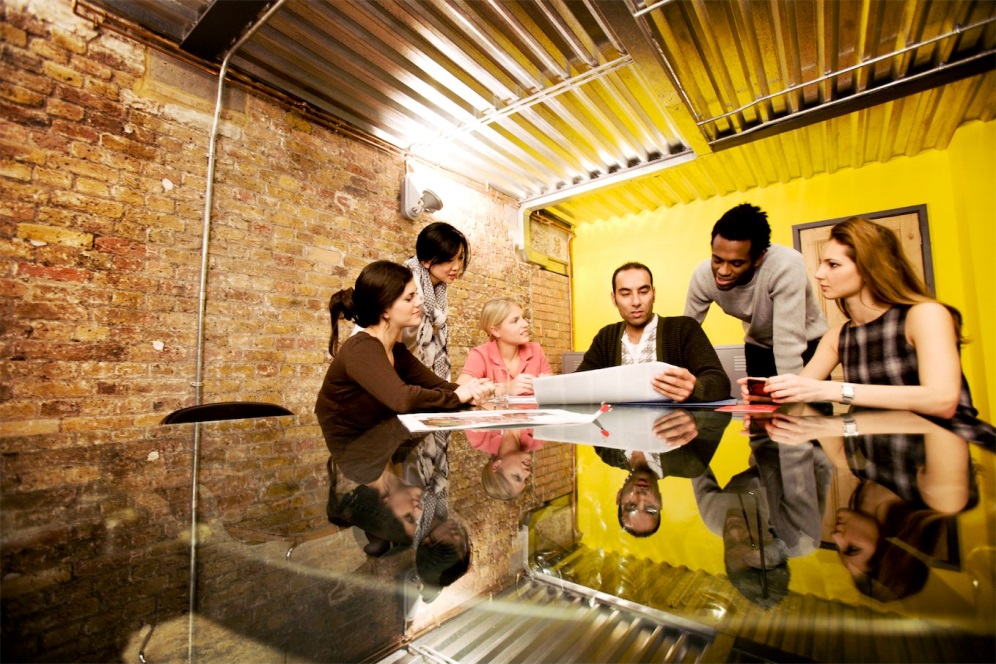 Important NoticeThis proposal must be completed and signed by a principal, partner, director of the proposer/s. The person completing and signing the form should be authorised by the proposer to do so and should make all reasonable enquiries to enable all the questions to be answered. All questions must be answered to enable a quotation to be given. Completing and signing this proposal does not bind the proposers or insurers to enter a contract of insurance. If there is insufficient space to answer questions, please use an additional sheet and attach it to this form (please indicate section number).General informationPlease provide the following details (including all trading names and subsidiaries): Address/es, including postcode/s for all subsidiaries:Please supply details of all principals, directors, partners:Please state total numbers of:Please complete the following:Business activities Risk managementClaimsPlease read this paragraph carefully before signing the declarationIt is essential that every proposal, when seeking a quotation to take out or renew any insurance, discloses to the prospective Insurers all material facts and information (including all material circumstances) which might influence the judgement of an Insurer in deciding whether to accept the risk and on what terms. The obligation to provide this information continues up until the time that there is a completed contract of insurance. Failure to do so entitles the Insurers, if they so wish, to avoid the contract of insurance from inception and so enables them to repudiate liability thereunder. If you have any doubt as to what constitutes a material fact or circumstance please do not hesitate to ask for advice.Declaration On behalf of the proposer/s, I/we declare that, after full enquiry, the contents of this proposal are true and that I/we have not misstated, omitted or suppressed any material fact or information. If there is any material alteration to the facts and information which I/we have provided or any new material matter arises before the completion of the contract of insurance, I/we undertake to inform the Insurer.Signature of principal / director / partner: Date: Data Protection Notice Tokio Marine HCC respects your right to privacy.  In our Privacy Notice (available at https://www.tmhcc.com/en/legal/privacy-policy) we explain who we are, how we collect, share and use personal information about you, and how you can exercise your privacy rights.  If you have any questions or concerns about our use of your personal information, then please contact DPO@tmhcc.com.We may collect your personal information such as name, email address, postal address, telephone number, gender and date of birth.  We need the personal information to enter into and perform a contract with you.  We retain personal information we collect from you where we have an ongoing legitimate business need to do so.We may disclose your personal information to:our group companies;third party services providers and partners who provide data processing services to us or who otherwise process personal information for purposes that are described in our Privacy Notice or notified to you when we collect your personal information;any competent law enforcement body, regulatory, government agency, court or other third party where we believe disclosure is necessary (i) as a matter of applicable law or regulation, (ii) to exercise, establish or defend our legal rights, or (iii) to protect your interests or those of any other person; a potential buyer (and its agents and advisers) in connection with any proposed purchase, merger or acquisition of any part of our business, provided that we inform the buyer it must use your personal information only for the purposes disclosed in our Privacy Notice; orany other person with your consent to the disclosure.Your personal information may be transferred to, and processed in, countries other than the country in which you are resident.  These countries may have data protection laws that are different to the laws of your country.  We transfer data within the Tokio Marine group of companies by virtue of our Intra Group Data Transfer Agreement, which includes the EU Standard Contractual Clauses.We use appropriate technical and organisational measures to protect the personal information that we collect and process about you.  The measures we use are designed to provide a level of security appropriate to the risk of processing your personal information.  You are entitled to know what data is held on you and to make what is referred to as a Data Subject Access Request (‘DSAR’).  You are also entitled to request that your data be corrected in order that we hold accurate records.  In certain circumstances, you have other data protection rights such as that of requesting deletion, objecting to processing, restricting processing and in some cases requesting portability.  Further information on your rights is included in our Privacy Notice.You can opt-out of marketing communications we send you at any time.  You can exercise this right by clicking on the “unsubscribe” or “opt-out” link in the marketing e-mails we send you.  Similarly, if we have collected and processed your personal information with your consent, then you can withdraw your consent at any time.  Withdrawing your consent will not affect the lawfulness of any processing we conducted prior to your withdrawal, nor will it affect processing of your personal information conducted in reliance on lawful processing grounds other than consent.  You have the right to complain to a data protection authority about our collection and use of your personal information.  Proposal Form 0822 | Professional RisksNameDate of establishmentWebsite address Website address NameQualificationsHow long with the companyPrincipals, directors, partnersCreative staffAdministrationOthersPlease state the name of any professional body or trade association of which you are a member:Professional body Trade association Do you currently have a professional indemnity policy in place?Do you currently have a professional indemnity policy in place?Do you currently have a professional indemnity policy in place?Do you currently have a professional indemnity policy in place? Yes                  NoIf YES, please provide:If YES, please provide:If YES, please provide:If YES, please provide:If YES, please provide:Name of current insurersName of your brokerRenewal dateLimit of indemnityPremiumExcessRetroactive dateDo you or any of your principals, directors, partners have any association with or financial interest in any other practice, company or organisation?Do you or any of your principals, directors, partners have any association with or financial interest in any other practice, company or organisation? Yes                 No Yes                 No Yes                 NoIf YES, please provide details of the nature of the association, together with the name of the business and activities undertaken:If YES, please provide details of the nature of the association, together with the name of the business and activities undertaken:Do you use consultants / sub-contractors?Do you use consultants / sub-contractors?Do you use consultants / sub-contractors? Yes                 No Yes                 NoIf YES:If YES:If YES:What percentage of your turnover / fee income was paid to them in the last financial year? What percentage of your turnover / fee income was paid to them in the last financial year?                                    %                                   %                                   %What was the nature of the work undertaken?What was the nature of the work undertaken?Do you require cover for them under this policy?Do you require cover for them under this policy? Yes                 No Yes                 No Yes                 NoDo you require them to carry professional indemnity insurance to a similar limit?Do you require them to carry professional indemnity insurance to a similar limit? Yes                 No Yes                 No Yes                 NoIf NO to 8d, please provide details as to why not:If NO to 8d, please provide details as to why not:Financial year end date:     /   / 20 			Financial year end date:     /   / 20 			Financial year end date:     /   / 20 			Financial year end date:     /   / 20 			Total turnover / fee income:PreviousLast complete CurrentCurrentCurrentEstimateEstimateTotal turnover / fee income:£ £ £ £ £ £ £ Estimated percentage split of your turnover / fee income for:Estimated percentage split of your turnover / fee income for:Estimated percentage split of your turnover / fee income for:Estimated percentage split of your turnover / fee income for:Work carried out for UK clients%%%%%%%Work carried out for US / Canadian clients not subject to US / Canadian law%%%%%%%Work carried out for US / Canadian clients subject   to US / Canadian law%%%%%%%Work carried out for clients anywhere else in the world – please give details of where%%%%%%%Operating profit£ £ £ £ £ £ £ Do you enter into contracts that are not subject to UK / EU law?Do you enter into contracts that are not subject to UK / EU law?Do you enter into contracts that are not subject to UK / EU law?Do you enter into contracts that are not subject to UK / EU law?Do you enter into contracts that are not subject to UK / EU law? Yes                  No Yes                  No Yes                  NoIf YES, please provide full details of which countries and jurisdiction:If YES, please provide full details of which countries and jurisdiction:If YES, please provide full details of which countries and jurisdiction:If YES, please provide full details of which countries and jurisdiction:If YES, please provide full details of which countries and jurisdiction:Split of turnover including fees in the past year or if a new firm your anticipated figures:Split of turnover including fees in the past year or if a new firm your anticipated figures:Split of turnover including fees in the past year or if a new firm your anticipated figures:Production of Advertisements:Production of Advertisements:Commercial TVOther MediaCommercial TVOther Media£ £      Media Spend     (whether purchased by you or by media independent relative to your creative work)     Media Spend     (whether purchased by you or by media independent relative to your creative work)£ Production of corporate/promotional videosProduction of corporate/promotional videos£ Post Production ServicesPost Production ServicesPrinted literature / documentsPrinted literature / documents£ Direct marketingMail shots£ Direct marketingPostage costs£ Direct marketingTelemarketing£ Direct marketingDatabase management and list broking£ Sales promotionSales promotion£ Marketing consultancy including digital marketingMarketing consultancy including digital marketing£ Market ResearchMarket Research£ Graphic DesignGraphic Design£ Corporate identity and brand developmentCorporate identity and brand development£ Photographers/VideographersPhotographers/Videographers£ Animator/Cartoonist/IllustratorAnimator/Cartoonist/Illustrator£ Creative Consultant including fashion designCreative Consultant including fashion design£ Conference/Exhibition/Event ManagersConference/Exhibition/Event Managers£ Authors AgentsAuthors Agents£ Talent AgentsTalent Agents£ Other work, please give detailsOther work, please give details£ Total turnover including fee income*Total turnover including fee income*£ *Please note this figure should be as per answer to question 9b for the last complete year*Please note this figure should be as per answer to question 9b for the last complete yearIf there are activities in question 10 where you have declared no income for the last financial year:If there are activities in question 10 where you have declared no income for the last financial year:Have you undertaken any of these activities in the past?Have you undertaken any of these activities in the past? Yes                  NoDo you intend to undertake any of these activities in the future?Do you intend to undertake any of these activities in the future? Yes                  NoIf YES to any of the above, please provide details, including nature of activities and income:If YES to any of the above, please provide details, including nature of activities and income:Please give details of your five largest contracts in the last five financial years (If new start-up, please complete question 16):Largest contract:Start and end datesNature of contractName and business of clientTotal contract valueIncome to youSecond largest contract:Start and end datesNature of contractName and business of clientTotal contract valueIncome to youThird largest contract:Start and end dateNature of contractName and business of clientTotal contract valueIncome to youFourth largest contract:Start and end datesNature of contractName and business of clientTotal contract valueIncome to youDo you provide printing services or assume liability for printing? Yes                 NoIf YES, please provide details, including client:Do you carry out any print only contracts? Yes                 NoIf YES, what percentage of your turnover/ fee income in the last completed financial year relates to these?                               %Direct marketingWhat is your largest mailing (by number of pieces mailed)? What is your average size mailing? Do you do 100% mailings (contracts where 100% of the client database must receive the mailing)? Yes                 NoIf YES, please provide details:Are satisfactory written references obtained from former employers for at least three years prior to the engagement of any employee responsible for money, accounts or goods? Yes                 NoAbove what amount do payments require at least a two-stage sign-off?                     £ Do you hold client funds, or do you have client authority to agree and/or effect transfers or payments on their behalf from client funds or accounts?  Yes                 NoIf YES:Do you ever act solely on e-mail instructions to transfer funds or make payments from client accounts without taking steps to independently verify the authenticity of the instructions and integrity of any bank account details provided prior to execution? Yes                 NoDo you undertake to immediately implement procedures to ensure that there is such an independent verification process in place for all future transactions? Yes                 NoWhat steps have you taken to ensure that the transaction has been completed successfully?When entering into contracts please confirm:You carry out work only under your standard contract, signed by every client? Yes                  NoAll contracts are vetted by a legally qualified person before being agreed? Yes                  NoIf NO, please provide details as to why not:Do you:Always have a written specification with your clients for each job, which includes campaign details, volume, quality, timings and sign off procedures? Yes                 NoAlways report all deviations to the above contract specification? Yes                 NoAlways use a purchase order, or equivalent, when employing subcontractors which mirror any client obligations for each contract? Yes                 NoAlways obtain final client sign off before going to print? Yes                 NoIf NO, please provide details:Do you commit clients to contracts with third parties?  Yes                 NoIf YES, do you always obtain clients written acceptance of the terms of contracts before committing them? Yes                 NoIf NO, please explain why not:If YES, please provide details:Does your business obtain, record, store or otherwise process any personal data as defined under the General Data Protection Regulations (GDPR) / Data Protection Act 2018?Does your business obtain, record, store or otherwise process any personal data as defined under the General Data Protection Regulations (GDPR) / Data Protection Act 2018?             Yes            NoIf yes, please confirm;How many personal data records are processed annuallyIf yes, please confirm;How many personal data records are processed annuallyWhat proportion of data records processed contain a highly sensitive element (e.g. banking or saving account number, debit card number, health information, passport number)What proportion of data records processed contain a highly sensitive element (e.g. banking or saving account number, debit card number, health information, passport number)Are you involved in any communications to consumers, including by post, e-mail, telephone or SMS?If yes, do you have appropriate policies and procedures in place to ensure that appropriate consent has been obtained or verified in compliance with the GDPR/Data Protection Act 2018, the Privacy and Electronic Communications Regulations 2003 and other applicable legislation?Are you involved in any communications to consumers, including by post, e-mail, telephone or SMS?If yes, do you have appropriate policies and procedures in place to ensure that appropriate consent has been obtained or verified in compliance with the GDPR/Data Protection Act 2018, the Privacy and Electronic Communications Regulations 2003 and other applicable legislation? Yes            No Yes            NoDo you seek explicit consent from all third parties before selling or sharing their personally identifiable data?         If no, please provide further detailsDo you seek explicit consent from all third parties before selling or sharing their personally identifiable data?         If no, please provide further details Yes            NoHas any proposal for similar insurance made on your behalf, any predecessor or any past or present principals, directors, partners ever been declined, cancelled, refused or had special terms applied?Has any proposal for similar insurance made on your behalf, any predecessor or any past or present principals, directors, partners ever been declined, cancelled, refused or had special terms applied? Yes            NoIs there any other information that you consider material to the insurance required?  Is there any other information that you consider material to the insurance required?  If YES, please provide details:If YES, please provide details:For what limits of indemnity are quotations required?For what limits of indemnity are quotations required?For what limits of indemnity are quotations required?  £250,000  £500,000  £1,000,000  £1,000,000  £2,000,000  £5,000,000  £10,000,000  £10,000,000In respect of any of the risks to which this application relates:In respect of any of the risks to which this application relates:In respect of any of the risks to which this application relates:In respect of any of the risks to which this application relates:In respect of any of the risks to which this application relates:In respect of any of the risks to which this application relates:In respect of any of the risks to which this application relates:In respect of any of the risks to which this application relates:Has any claim been made (whether successful or not) against you, any predecessor, any past or present principals, directors, partners?Has any claim been made (whether successful or not) against you, any predecessor, any past or present principals, directors, partners?Has any claim been made (whether successful or not) against you, any predecessor, any past or present principals, directors, partners?Has any claim been made (whether successful or not) against you, any predecessor, any past or present principals, directors, partners? Yes                 No Yes                 No Yes                 No Yes                 NoHas any loss been suffered by you or any predecessor as a result of the dishonesty or malice of any past or present principals, directors, partners, employees or self-employed person?  Has any loss been suffered by you or any predecessor as a result of the dishonesty or malice of any past or present principals, directors, partners, employees or self-employed person?  Has any loss been suffered by you or any predecessor as a result of the dishonesty or malice of any past or present principals, directors, partners, employees or self-employed person?  Has any loss been suffered by you or any predecessor as a result of the dishonesty or malice of any past or present principals, directors, partners, employees or self-employed person?   Yes                 No Yes                 No Yes                 No Yes                 NoIf YES to any of the above, please provide details:If YES to any of the above, please provide details:If YES to any of the above, please provide details:If YES to any of the above, please provide details:Date of claim / lossBrief details of each claim / lossTotal cost of 
claim / loss paidTotal cost of 
claim / loss paidTotal cost of 
claim / loss paidEstimated total cost of claim / lossEstimated total cost of claim / lossEstimated total cost of claim / lossWhat steps have been taken to prevent a recurrence?What steps have been taken to prevent a recurrence?What steps have been taken to prevent a recurrence?What steps have been taken to prevent a recurrence?Are you, after full enquiry:Are you, after full enquiry:Are you, after full enquiry:Are you, after full enquiry:Aware of any circumstance which is likely give rise to a claim or loss against you, any predecessor or any past or present principals, directors, partners?Aware of any circumstance which is likely give rise to a claim or loss against you, any predecessor or any past or present principals, directors, partners?Aware of any circumstance which is likely give rise to a claim or loss against you, any predecessor or any past or present principals, directors, partners?Aware of any circumstance which is likely give rise to a claim or loss against you, any predecessor or any past or present principals, directors, partners? Yes                 No Yes                 No Yes                 No Yes                 NoAware of any shortcoming in your work for a client which is likely to give rise to a claim against you?  This includes:Aware of any shortcoming in your work for a client which is likely to give rise to a claim against you?  This includes:Aware of any shortcoming in your work for a client which is likely to give rise to a claim against you?  This includes:Aware of any shortcoming in your work for a client which is likely to give rise to a claim against you?  This includes: Yes                 No Yes                 No Yes                 No Yes                 NoA shortcoming known to you, but not your client, which you cannot reasonably put right?A shortcoming known to you, but not your client, which you cannot reasonably put right?A shortcoming known to you, but not your client, which you cannot reasonably put right?A shortcoming known to you, but not your client, which you cannot reasonably put right?A complaint from your client about your work or anything you have supplied which cannot be immediately resolved?A complaint from your client about your work or anything you have supplied which cannot be immediately resolved?A complaint from your client about your work or anything you have supplied which cannot be immediately resolved?A complaint from your client about your work or anything you have supplied which cannot be immediately resolved?An escalating level of complaint from your client on a particular project?An escalating level of complaint from your client on a particular project?An escalating level of complaint from your client on a particular project?An escalating level of complaint from your client on a particular project?A client withholding payment due to you after any complaint?A client withholding payment due to you after any complaint?A client withholding payment due to you after any complaint?A client withholding payment due to you after any complaint?If YES to any of the above, please provide details:If YES to any of the above, please provide details:If YES to any of the above, please provide details:If YES to any of the above, please provide details:Do you have any grounds, after reasonable enquiry, for suspecting that any past or present principal, director, partner, employee or self-employed person has acted dishonestly or maliciously?Do you have any grounds, after reasonable enquiry, for suspecting that any past or present principal, director, partner, employee or self-employed person has acted dishonestly or maliciously?Do you have any grounds, after reasonable enquiry, for suspecting that any past or present principal, director, partner, employee or self-employed person has acted dishonestly or maliciously?Do you have any grounds, after reasonable enquiry, for suspecting that any past or present principal, director, partner, employee or self-employed person has acted dishonestly or maliciously? Yes                 No Yes                 No Yes                 No Yes                 NoIf YES, please provide details:If YES, please provide details:If YES, please provide details:If YES, please provide details:Contact UsTel +44 (0)20 7702 4700
mail@tmhcc.com   tmhcc.comTokio Marine HCC is a trading name of HCC International Insurance Company plc, which is a member of the Tokio Marine HCC Group of Companies. HCC International Insurance Company plc is authorised by the Prudential Regulation Authority (PRA) and regulated by the UK Financial Conduct Authority (FCA) and Prudential Regulation Authority. Registered in England and Wales No. 01575839 with registered office at 1 Aldgate, London EC3N 1RE  |  tmhcc.com